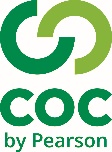 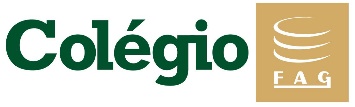 ATIVIDADE 2 – REFLEXÃO:HISTÓRIA: PASSADO X PRESENTEO mundo todo está passando por um momento histórico único, acontecimentos que geram tensão e que certamente levarão a transformações sociais, culturais e econômicas. Alinhando o momento atual aos conteúdos discutidos durante nossas aulas presenciais, vamos fazer um exercício de reflexão a partir da comparação entre diferentes momentos históricos: A peste negra ou peste Bubônica e a pandemia de coronavírus que estamos vivenciando atualmente.Parte 1 – PESTE NEGRA (1347-1352):Durante as nossas aulas presenciais discutimos sobre uma doença que atingiu grande parte da Europa no século XIV, conhecida como peste negra ou peste bubônica. Esse acontecimento é apontado por pesquisadores como um dos grandes motivos que levaram a transição da Idade Média para a Idade Moderna. Para iniciar nossa reflexão, faça uma pesquisa sobre os seguintes aspectos relacionados ao período em que ocorreu a peste negra:- Como foi a origem da doença e como era a transmissão da mesma?____________________________________________________________________________________________________________________________________________________________________________________________________________________________________________________________- Como eram as cidades onde essa doença ocorreu (higiene, modo de vida da população, entre outros aspectos)?_________________________________________________________________________________________________________________________________________________________________________________________________________________________- Quais os países que foram atingidos por essa doença?_____________________________________________________________________________________________________________- Na sua opinião, a população tinha acesso às informações para prevenção? Explique sua resposta.________________________________________________________________________________________________________________________________________________________________________________________________________________________________- Será que havia troca de informações sobre essa doença entre os países ou mesmo entre os continentes?________________________________________________________________________________________________________________________________________________- Como se deu o controle e a extinção da peste negra?___________________________________________________________________________________________________________________________________________________________________________________________Parte 2 – CORONAVÍRUS (2019-2020):Com base nas informações coletadas sobre a peste negra, registre em forma de texto ou tópicos, uma comparação com a realidade vivida atualmente na pandemia do coronavírus.Importante avaliar as diferenças entre ambas as sociedades (século XIV e hoje), como por exemplo: os hábitos de higiene, o acesso às informações de prevenção que temos atualmente, a globalização, a facilidade de deslocamento das pessoas, os avanços em relação a tratamentos de saúde, entre outros aspectos. Finalize sua análise ressaltando os pontos positivos que irão nos auxiliar a superar essa pandemia._____________________________________________________________________________________________________________________________________________________________________________________________________________________________________________________________________________________________________________________________________________________________________________________________________________________________________________________________________________________________________________________________________________________________________________________________________________________________________________________________________________________________________________________________________________________________________________________________________________________________________________________________________________________________________________________________________________________________________________________________________________________________________________________________________________________________________________________________________________________________________________________________________________________________________________________________________________________________________________________________________________________________